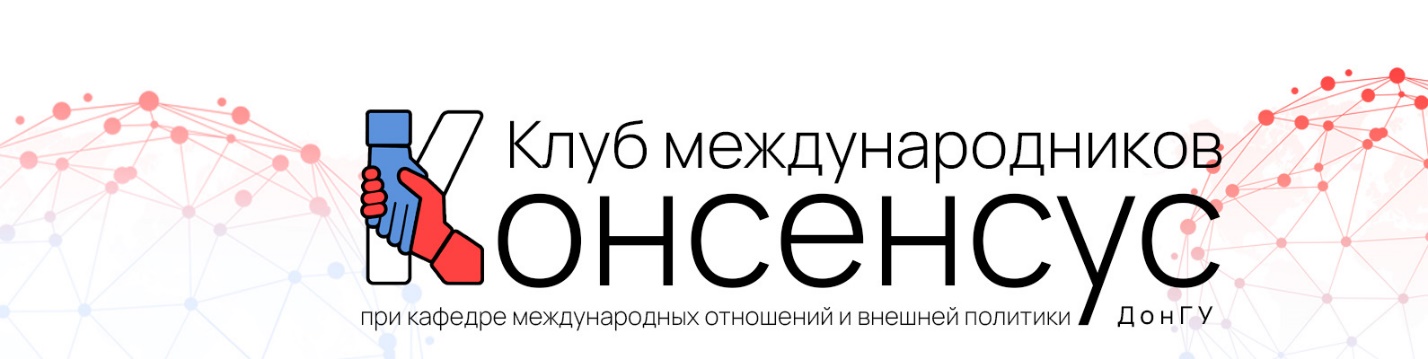 ПРОГРАММА ОТКРЫТИЯ-ПРЕЗЕНТАЦИИКЛУБА МЕЖДУНАРОДНИКОВ «КОНСЕНСУС» ПРИ КАФЕДРЕ МЕЖДУНАРОДНЫХ ОТНОШЕНИЙ И ВНЕШНЕЙ ПОЛИТИКИ ИСТОРИЧЕСКОГО ФАКУЛЬТЕТА 
ДОНЕЦКОГО ГОСУДАРСТВЕННОГО УНИВЕРСИТЕТА24 октября 2023 г., начало в 12.00Приветствие от оргкомитета клуба – председателя, зампредседателя, секретаря.Представление почетных гостей (презентация)Приветственное слово А. И. МинаеваПриветственное слово В. В. РазумногоЦели, задачи и структура Клуба (презентация)Слово научного куратора Л. Ю. МедовкинойПредставление Председателя, зампредседателя, секретаря.Подразделения клуба (презентация)Формы работы клуба (презентация)Планируемые мероприятия (презентация) Слово предоставляется Н. С. МихайловойСлово предоставляется Е. С. СенявскойСлово предоставляется В. А. ЛитвиненкоСлово предоставляется Д. П. Шульге Слово предоставляется А. А. ПриходькоСлово предоставляется К. А. Ермак Доклад Мнухиной Р. М. и Казаренко Д. С. о Концепции внешней политики России 2023 и Валдайской речи В. В. Путина с вопросами и обсуждением Финальные слова А. И. МинаеваПриглашение к вступлению в клуб и анонс следующего мероприятия (презентация). Ссылка для онлайн-подключения: https://vk.com/call/join/uRjsT591LOs2rEjtgPlSxQ6ot8Kx82ojFqeUru5LGYA